Tydzień 18, część 3. Skoczek.                                Mat w 2 posunięciach.      – 2 –Tydzień 18, część 3. Skoczek.                                Mat w 2 posunięciach.      – 2 –Tydzień 18, część 3. Skoczek.                                Mat w 2 posunięciach.      – 2 –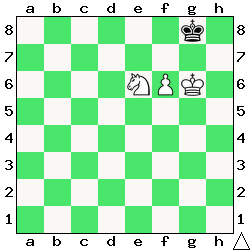 Zadanie 553                     2X Zadanie 554                      2X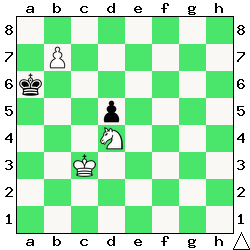 Zadanie 5571.Ka6 S 2.Sc7XZadanie 5581.Kg6 Sd5 2.Sh6X1…Sg4 2.Se7X1…Se8(d7,e4,h5,h7) 2.Se7(h6)X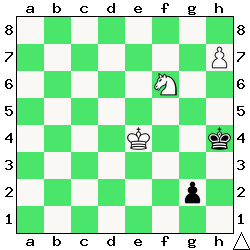 Zadanie 555                      2X Zadanie 556                      2X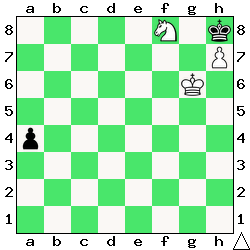 Zadanie 5591.Sd4 Sb4(e5) 2.Se6X1…Sc5(f4) 2.Sc6X1…h4(Sb2,c1,e1,f2) 2.Sc6(e6)XZadanie 5601.g7+ Kg8 2.Sf6X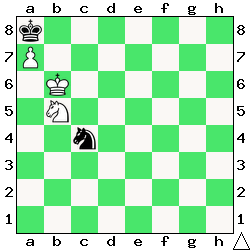 Zadanie 557                      2X Zadanie 558                      2X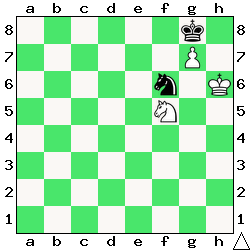 Zadanie 5531.f7+ Kh8 2.f8H(W)XZadanie 5541.b8H Ka5 2.Hb5XSzachyDzieciom.pl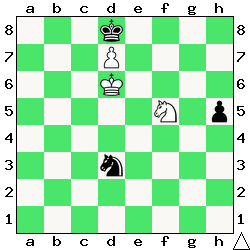 Zadanie 559                      2X Zadanie 560                      2X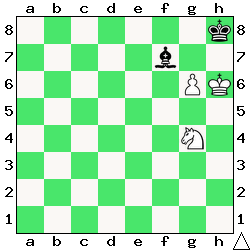 Zadanie 5551.Kf4 Kh3 2.h8H(W)X1…g1H(W,G,S) 2.h8H(W)XZadanie 5561.Kh6 a3 2.Sg6XSzachyDzieciom.plTydzień 18.    Kurs interaktywny SzachyDzieciom.pl.     Mat w 2 posunięciach.      – 2 –Tydzień 18.    Kurs interaktywny SzachyDzieciom.pl.     Mat w 2 posunięciach.      – 2 –Tydzień 18.    Kurs interaktywny SzachyDzieciom.pl.     Mat w 2 posunięciach.      – 2 –Tydzień 18, część 3. Skoczek.                                Mat w 2 posunięciach.      – 3 –Tydzień 18, część 3. Skoczek.                                Mat w 2 posunięciach.      – 3 –Tydzień 18, część 3. Skoczek.                                Mat w 2 posunięciach.      – 3 –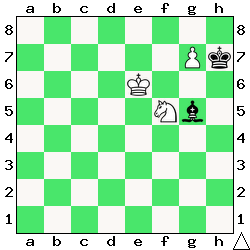 Zadanie 561                      2X Zadanie 562                      2X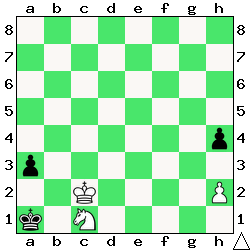 Zadanie 5651.d:c5 h2 2.Sf2XZadanie 5661.Sd6 a1H(W,G,S) 2.Sf7XSzachyDzieciom.pl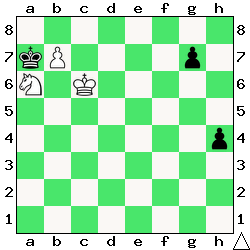 Zadanie 563                      2X Zadanie 564                      2X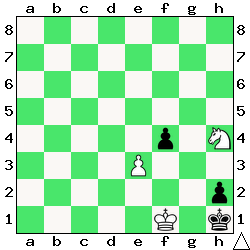 Zadanie 5671.Kc2 h4 2.Sb3XZadanie 5681.b8H+ Ka6 2.Hb6XSzachyDzieciom.pl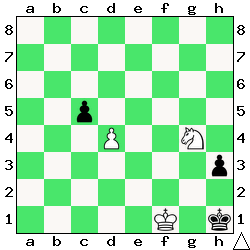 Zadanie 565                      2X Zadanie 566                      2X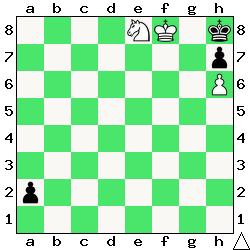 Zadanie 5611.Kf7  G 2.g8HXZadanie 5621.h3 a2 2.Sb3XSzachyDzieciom.pl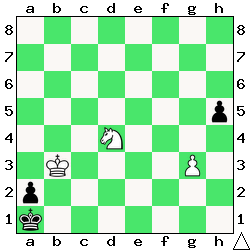 Zadanie 567                      2X Zadanie 568                      2X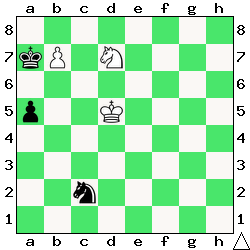 Zadanie 5631.b8H K:a6 2.Ha8(b6)XZadanie 5641.Sf5 f3(f:e3) 2.Sg3XSzachyDzieciom.plTydzień 18.    Kurs interaktywny SzachyDzieciom.pl.     Mat w 2 posunięciach.      – 3 –Tydzień 18.    Kurs interaktywny SzachyDzieciom.pl.     Mat w 2 posunięciach.      – 3 –Tydzień 18.    Kurs interaktywny SzachyDzieciom.pl.     Mat w 2 posunięciach.      – 3 –